          Catholic Church of Sts. Peter and Paul, Northfields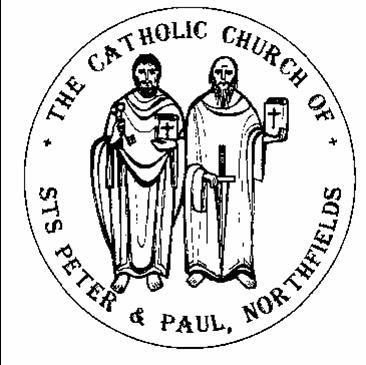 38, Camborne Avenue, Ealing, London, W13 9QZ.  Tel. 020 8567 5421e-mail: northfields@rcdow.org.uk; website: http://parish.rcdow.org.uk/northfieldsFacebook page: https://fb.me\38camborneavenueParish Priest: Fr. Jim Duffy; Parish Deacon Rev Andrew GoodallPastoral Assistant: Anna Maria Dupelycz; Parish Administrator: Rosa BamburyAlternative Number: 07787 048144 (Anna); northfieldscat@rcdow.org.uk  Office Opening Hours: 10.30am to 2.30pm Monday, Tuesday, Wednesday and Friday.Sacraments and Devotions:Sacraments: on enquiry; devotions: Rosary after morning weekday Mass.In case you are admitted to hospital........In light of data protection please indicate on entering hospital that your details are to be passed to the RC Chaplain. Also state that you would like the RC Chaplain to visit you.																																	Psalter week 3__________________________________________________________________________________________________7th Sunday of Easter (Year A)Sunday 21st May 2023__________________________________________________________________________________________________Readings for This Week (7th Sunday of Easter ) Acts 1:12-14, Ps 26:1, Peter 4:13-16, John 17:1-11Readings for Next Week (Pentecost Sunday ) Acts 2:1-11, Ps 103:1, Corinthians 12:3-7, John 20:19-23___________________________________________________________________________________Reflection from Fr. Hilary: The Urgency of the Church’s MissionPope Francis spoke of the two disciples on the first Easter Sunday who left Jerusalem in utter despondency and misery because of the death of Jesus.  Read the story in Luke, chapter 24.  They were heading for Emmaus.  Later on Jesus appeared to them.  They rushed back to Jerusalem to tell the apostles.  Now I give you the Pope’s statement.  It hits the nail on the head.  Please give it close attention with others.  The vital Mission of the Church is at stake – the Mission of Christ.  And remember – all of us are the Church.“It is a fact that nowadays there are many people like these two disciples; not only those looking for answers in the new religious groups sprouting up but also those who already seem godless both in theory and in practice.  Faced with this situation what are we to do?We need a Church not afraid of going forth into their night.  We need a Church capable of meeting them on their way.  We need a Church capable of entering into their conversation.  We need a Church able to dialogue with those disciples who, having left Jerusalem behind are wandering aimlessly, alone, with their own disappointments, disillusioned by a Christianity now considered a barren, fruitless soil incapable of generating meaning for life.  Today we need a Church capable of walking at people’s side, of doing more than simply listening to them; a Church which accompanies them on their journey; a Church able to make sense of the night contained in the flight of so many of our brothers and sisters from Jerusalem; a Church which realises that the reasons why people leave also contain reasons why they can eventually return.I would like all of us to ask ourselves today – are we still a Church capable of warming hearts?  A Church capable of leading people back to Jerusalem?  Of bringing them home?”Powerful stuff!  The reason the disciples left Jerusalem was because their hope in Jesus failed.  The reason they returned to Jerusalem was because their hope in Jesus was restored.Please, you must use this.Rest In Peace    We pray for the repose of the souls of:Adrian Marcus Botley whose requiem will be celebrated on Monday 22nd May at 10.00am.  Mary Waldron whose requiem will be celebrated on Wednesday 24th May at 11.00am. These Masses replace the Mass of the day.Liturgical Ministriesa) Altar Servers  New recruits required.  Anyone of any age – from 8 to 80+! - eligible as long as First Communion has been celebrated. Tuesday 13th June at 6.30pm.   Please contact Deacon Andrew (andrewgoodall@rcdow.org.uk)  b) Readers   Next young reader training session 5th June at 6.30pm in the church.  More adult readers needed for all Masses but particularly for 8.30am, 10.00am and 6.00pm Masses.  Please contact Anna or Deacon Andrew for more information.c) Eucharistic Ministers    Now that Communion under both kinds is permitted once again, your parish needs more ministers to serve with the distribution of Holy Communion.  Please consider if this is an area of ministry you feel called to.  Minimum age is 16.  Contact Fr Jim, Anna or Deacon Andrew.Music in Mass :  Rehearsals as follows: For 11.30am Mass Weds. and for 10.00am Thurs.  Both take place in the church, 7.30pm – 9.00pm.  Entrance, via the parish office on Felton Road.  New musicians and singers of all ages always welcome.Masses this weekSunday 21st May (7th Sunday Easter Year A)							Thursday 25th May (St Bede)		(Sat.) 6.00pm Mattie Smith (Ann.)				 			 				 		No Mass						 8.30am	Margaret Cronin (Int.)						.																				10.00am	Edgar Diaz (LD)													Friday 26th May(St Philip Neri) 11.30am Intentions for the Muoneke Family								 9.30am MarieAnne Duffy (Ann.)		 6.00pm	John Fredrick Younger (Birth Ann.)									  																																Saturday 27th May (St Augustine)			Monday 22nd May (St Rita of Cascia)											  No Morning Mass						10.00am Funeral Adrian Botley RIP																																 											Sunday 28th May (Pentecost Sunday Year A)Tuesday 23rd May																(Sat.) 6.00pm Olga King (RIP.)  6.00pm Eileen Nicholas (Ann.)												 8.30am 	Sheila Jones (LD.)																	 		 		10.00am Thanksgiving DeMello Family		Wednesday 24th May 														11.30am James Guidera (Ann.)			11.00am Funeral Mary Waldron RIP										 6.00pm	 Anne & Joe Davenport (Ann.)Prayers for the Sick    We pray for those suffering from illness and their carers: Sean Nally, Bridget Hopkins, Fraser Thompson, Aimi McEwan, Doreen Foley, Anna Keane, Barbara Lennon Snr, Teresa Hartnett, Stephania Pullin, Geraldine Davison, Dave Mortby, Cerys Edwards, Andrew Chandiram, Kathleen Walsh, Donna O’Hagan, Ann Hagan, Alan Worman. Sankar Ghosh, M.S., Margaret Adu, Therese Biks, Shantha Kumari, Sagundala Devi, Victor Young, Ernst Barroclough,, Giuseppe Ianotta, Our Lady, help of the Sick, pray for us.Prayers for those Recently Deceased and Anniversaries   We pray for the repose of the souls of, Edgar Diaz and Sheila Jones,   All those whose anniversaries occur around this time, Mattie Smith, John Fredrick Younger, Eileen Nicholas, MarieAnne Duffy, Olga King, James Guidera, Anne and Joe Davenport.  May their souls and the souls of all the faithful departed through the mercy of God rest in peace.  Amen  Catechetics (Sacramental Preparation)  Contact Anna initially on or 07787 048144 with enquiries and queries.  Please include a mobile/phone number with your e-mail enquiry.Infant Baptism  Participation in a short preparation course is required before celebrating the sacrament.  For more information, please contact Anna preferably by e-mail initially.  Children’s Liturgy of the Word    during 10am Mass, term time.  Liturgy is aimed at children aged 3 -7 (Nursery to Year 2).  Volunteers required.  Please contact Anna for further information.  First Communion 2023    We congratulate the children who have celebrated First Communion this year. We look forward to them celebrating together on Sun 11th June, 2.30pm.Confirmation 2023    Final session for both groups, today, 4.00pm for 4.15pm start, Parish Hall Thinking of Becoming Catholic?  Or would like to know more about the Catholic faith?  For more information on how to go about this, please contact Anna to arrange an informal chat in the first instance.  Next meeting Mon. 5th June, 7.00pm – 8.00pm, Parish House.Getting Married?   Please note that at least 6 months’ notice is required wherever your marriage is taking place.  For further initial  information, please go to: https://parish.rcdow.org.uk/northfields/sacramental-prep/marriage-preparation/   Catechists    In order to comply with Safeguarding guidelines regarding adult: child ratios a team of catechists/group leaders is needed for September.  Eligibility: 18 years of age and above.  A DBS check processed by the diocese is required.  If you would like to know more, please contact Anna to arrange a chat at a mutually convenient time.  Training will be arranged to take place in June in various areas of catechesis.  Dates for the diary: Weds. 14th June, 7.30pm – 9.00pm, Parish Hall: ‘What is catechesis?  What is a catechist?   An informal opportunity to explore what is involved with no commitment attached.Weds 28th June, 7.30pm – 9.00pm, Parish Hall: Practical Skills.  (Please note the change in date.)Please contact Anna if you wish to attend, preferably by e-mail. northfieldscat@rcdow.org.ukLondon Irish Social Group- Parish hall, Thursdays at 10am to 1pm  All Welcome.  Wednesday 24th May, Tea dance at the London Irish Centre in Camden with Barry Owen from 1pm till 3pm. Coach collection from the Shanekee in Ealing Broadway.  Contact Marie Connolly or Mary Whelan-O’Neill on 07592508680.Be Vigilant!    This week the presbytery was broken into, revealing a weakness to a door which has since been rectified.  No damage or injury incurred.  Some items were taken from the sacristy.  Please let the parish office know if you see anything or anyone acting suspiciously.  The police are investigating the crime. Thank you!Father Jim’s Ruby Ordination Anniversary   The date of the anniversary is Sunday 9th July.  A weekend of events is being planned to celebrate:  Friday 7th: Parish Social Evening; Saturday 8th: Mass at 6.00pm, followed by a reception in the Parish Hall, with a bring and share buffet (more details to follow) ; Sunday 9th: Coffee morning.  If you are willing and available to help in any way, please contact Rosa.  It is hoped that by having a range of celebrations, there will be something for everybody!Safeguarding   The Parish reps are Susie Worthington, northfieldssg2@safeguardrcdow.org.uk and Tracy Paterson northfieldssg1@safeguardrcdow.org.uk